Église St Joseph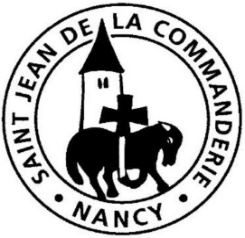 25 décembre 2021Messe de l’AuroreVoici ton Sauveur qui vientL’annonce du renouvellement du monde par la Nativité de Jésus semble sans cesse contredite par la réalité humaine. Comment croire à la présence de la paix et de l’amour dans notre univers déchiré par la guerre et la haine ?Pourtant, pour ceux qui savent voir, toute hésitation disparaît. Dans ce qui n’est que germe, ils perçoivent la totalité. Dans la pénombre de l’aurore, ils saluent le jour qui, bientôt, étincellera.Tel est le témoignage de la foi de l’Église. Il contredit nos doutes.CHANT D’ENTREEIl est né le Divin EnfantIl est né le divin enfant : jouez hautbois, résonnez musettes.Il est né le divin enfant, chantons tous son avènement !Depuis plus de quatre mille ans, nous le promettaient les prophètesDepuis plus de quatre mille ans, nous attendions cet heureux temps.Une étable est son logement, un peu de paille, sa couchetteUne étable est son logement : pour un Dieu, quel abaissement !1ère Lecture : Is 62, 11-12Au moment où le royaume de Juda courait à sa perte, Isaïe annonçait la venue triomphante du Seigneur parmi les siens.Le Dieu victorieux est vraiment en route. Sa victoire se manifestera par le renouvellement d’Israël. Il redonnera à son peuple son véritable titre de gloire : celui d’être choisi gratuitement par son Seigneur.Psaume 96Ma lumière et mon salut, c’est le Seigneur, alléluia !Le Seigneur est roi ! Exulte la terre !Joie pour les îles sans nombre !Les cieux ont proclamé sa justice,Et tous les peuples ont vu sa gloire.Une lumière est semée pour le juste,Et, pour le cœur simple, une joie.Que le Seigneur soit votre joie, hommes justes ;Rendez grâce en rappelant son nom très saint.2ème Lecture : Tt 3, 4-7Le salut qui renouvelle l’homme est lié à la découverte de la gratuité de l’amour de Dieu. Cet amour s’est manifesté en Jésus. Régénéré au moment du baptême par l’Esprit même de Dieu, l’homme peut désormais vivre dans l’espérance : il est établi dans une juste relation à Dieu. Nous avons là le résumé du message que Paul n’a cessé de proclamer par le monde.Évangile : Lc 2, 15-20Alléluia. Alléluia.	Gloire à Dieu dans les cieux !	Sur la terre, paix aux hommes qu’il aime !Alléluia.PRIERE DES FIDELESCette nuit, le Fils de Dieu nous est né, Parole de lumière et de paix pour tous les hommes. Puisque nous croyons en lui, adressons-lui notre supplication pour le monde. Verbe de lumière, tu viens habiter les ténèbres des hommes.Soutiens aujourd’hui ton Église, qu’elle annonce la joie de l’Évangile aux hommes de toutes nations et de toutes générations, nous t’en prions. R/R/ 	Fils du Dieu vivant, exauce-nous !Verbe de vérité et de paix, tu veux pour tous les hommes un monde meilleur.Accorde ton Esprit de paix et de réconciliation aux dirigeants des pays en guerre, nous t’en prions. R/Verbe de miséricorde, tu viens consoler ceux qui sont dans la peine.En ces jours de fêtes, révèle ton salut à toutes les personnes en souffrance et à celles qui sont isolées, exclues, nous t’en prions. R/Verbe de grâce, Verbe de gloire, tu offres à tous les hommes la vraie vie.Garde-nous fidèles à la grâce de notre baptême pour faire de nous les témoins de ton amour et de l’espérance toujours nouvelle que tu nous révèles, nous t’en prions. R/Exauce nos demandes, Dieu notre Père, en ce jour où tu donnes au monde la pleine révélation de ton amour. Ouvre les cœurs à ta parole, par Jésus, le Christ, notre Seigneur. – Amen.COMMUNIONDouce nuitDouce nuit, Sainte nuit, dans les cieux, l’astre luit.Le mystère annoncé s’accomplit, cet enfant sur la paille endormi,C’est l’amour infini, c’est l’amour infini.C’est vers nous qu’il accourt en un don sans retour.De ce monde ignorant de l’amour où commence aujourd’hui son séjour,Qu’il soit Roi pour toujours, qu’il soit Roi pour toujours !ENVOILes anges dans nos campagnesLes anges dans nos campagnes ont entonné l’hymne des cieuxEt l’écho de nos montagnes redit ce chant mélodieux. R/R/	Gloria in excelsis DeoBergers, quittez vos retraites. Unissez-vous à leurs concerts.Et que vos tendres musettes fassent retentir dans les airs : R/Lorsque nous adorons la naissancede notre Sauveur,il se trouve que nous célébronsnotre propre origine. Saint Léon (vers 390-461)